Minnesota Cross-Country Ski Trail Grant-in-Aid Program 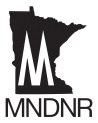 Trail Maintenance Performance BenchmarkCERTIFICATION OF COMPLETIONDEPARTMENT OF NATURAL RESOURCES USE ONLYTrail Name:Trail Name:Trail Association or Club Name (if applicable):Trail Association or Club Name (if applicable):Trail Association or Club Name (if applicable):Trail Association or Club Name (if applicable):Unit of Government Sponsor:Unit of Government Sponsor:Amount Requested (Up to 40% of the annual/base grant):$$$By signing this form, the Sponsor and Trail Administrator certify that the GIA ski trail is ready to be open and groomed by December 1 pending snow. This means that the trail was satisfactorily brushed; bridges were in good repair; signs were installed; gates were capable of being open (snow permitting); interest in the lands to operate the entire trail have been obtained through fee ownership, easement, lease, permit, permission, or other conveyance; parking lots were plowed or ready to be plowed (snow permitting); any additional work to set up the trail has been completed; and the trail meets the guidelines of the Cross-Country Ski GIA Trail Program Manual.By signing this form, the Sponsor and Trail Administrator certify that the GIA ski trail is ready to be open and groomed by December 1 pending snow. This means that the trail was satisfactorily brushed; bridges were in good repair; signs were installed; gates were capable of being open (snow permitting); interest in the lands to operate the entire trail have been obtained through fee ownership, easement, lease, permit, permission, or other conveyance; parking lots were plowed or ready to be plowed (snow permitting); any additional work to set up the trail has been completed; and the trail meets the guidelines of the Cross-Country Ski GIA Trail Program Manual.By signing this form, the Sponsor and Trail Administrator certify that the GIA ski trail is ready to be open and groomed by December 1 pending snow. This means that the trail was satisfactorily brushed; bridges were in good repair; signs were installed; gates were capable of being open (snow permitting); interest in the lands to operate the entire trail have been obtained through fee ownership, easement, lease, permit, permission, or other conveyance; parking lots were plowed or ready to be plowed (snow permitting); any additional work to set up the trail has been completed; and the trail meets the guidelines of the Cross-Country Ski GIA Trail Program Manual.By signing this form, the Sponsor and Trail Administrator certify that the GIA ski trail is ready to be open and groomed by December 1 pending snow. This means that the trail was satisfactorily brushed; bridges were in good repair; signs were installed; gates were capable of being open (snow permitting); interest in the lands to operate the entire trail have been obtained through fee ownership, easement, lease, permit, permission, or other conveyance; parking lots were plowed or ready to be plowed (snow permitting); any additional work to set up the trail has been completed; and the trail meets the guidelines of the Cross-Country Ski GIA Trail Program Manual.By signing this form, the Sponsor and Trail Administrator certify that the GIA ski trail is ready to be open and groomed by December 1 pending snow. This means that the trail was satisfactorily brushed; bridges were in good repair; signs were installed; gates were capable of being open (snow permitting); interest in the lands to operate the entire trail have been obtained through fee ownership, easement, lease, permit, permission, or other conveyance; parking lots were plowed or ready to be plowed (snow permitting); any additional work to set up the trail has been completed; and the trail meets the guidelines of the Cross-Country Ski GIA Trail Program Manual.By signing this form, the Sponsor and Trail Administrator certify that the GIA ski trail is ready to be open and groomed by December 1 pending snow. This means that the trail was satisfactorily brushed; bridges were in good repair; signs were installed; gates were capable of being open (snow permitting); interest in the lands to operate the entire trail have been obtained through fee ownership, easement, lease, permit, permission, or other conveyance; parking lots were plowed or ready to be plowed (snow permitting); any additional work to set up the trail has been completed; and the trail meets the guidelines of the Cross-Country Ski GIA Trail Program Manual.Trail Administrator Signature:Trail Administrator Signature:Trail Administrator Signature:Trail Administrator Signature:Trail Administrator Signed Date:Trail Administrator Signed Date:For the Sponsor: Is there any reason why the Department of Natural Resources should withhold any part of this payment? (Mark one)For the Sponsor: Is there any reason why the Department of Natural Resources should withhold any part of this payment? (Mark one)For the Sponsor: Is there any reason why the Department of Natural Resources should withhold any part of this payment? (Mark one)For the Sponsor: Is there any reason why the Department of Natural Resources should withhold any part of this payment? (Mark one)Yes: No: If Yes, please explain:If Yes, please explain:If Yes, please explain:If Yes, please explain:If Yes, please explain:If Yes, please explain:Authorized Representative of Sponsor Name:Authorized Representative of Sponsor Title:Authorized Representative of Sponsor Title:Authorized Representative of Sponsor Title:Authorized Representative of Sponsor Title:Authorized Representative of Sponsor Title:Sponsor Signature:Sponsor Signature:Sponsor Signature:Sponsor Signature:Sponsor Signed Date:Sponsor Signed Date:Parks and Trails Area Supervisor – OK TO PAY:Date:Fiscal Year:Amount:$SWIFT PO:Receipt #:Receipt #:Receipt #:Vendor #: Line #:Line #:Line #:Service Begin Date: July 1, 20___Service End Date: Service End Date: Service End Date: Invoice #:Vendor Name and Address:Vendor Name and Address:Vendor Name and Address: